REQUEST FOR EXTENSION TO MAXIMUM PERIOD OF STUDY – RESEARCH STUDENTS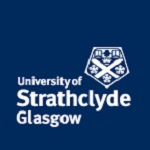 This form should be used by Postgraduate Research students when applying for an extension to their maximum period of study.Except with the permission of the Senate, a candidate’s thesis must be submitted within a prescribed period from the date of the Doctoral/Master candidate's registration as follows:For full-time study                                                       Doctor of Philosophy 48 monthsDoctor of Engineering 60 monthsDoctor of Business Administration 48 monthsDoctor of Education 60 monthsDoctor of Educational Psychology 60 monthsDoctor of Pharmacy 60 monthsMaster of Philosophy 24 months Master of Research 24 monthsMaster of Research 16 Months (Biomedical Sciences only)For part-time studyDoctor of Education 96 monthsMaster of Research 48 monthsMaster of Research 36 months (Biomedical Sciences only)For all other programmes the expected period of study must be reviewed annually by the Supervisors and confirmed annually at Registration.The charge for an extension to the maximum period of study is currently £160 per year, or part thereof.   PART 1 (to be completed by student)   Name  				________________________________________________________________   Registration Number 			________________________________________________________   Contact Address  										____ _____________________________________________________________________________________________   Programme of Study  								__________________   Start date of Programme (month & year)   								___PART 2 (to be completed student)Number of previous extensions ______________________________________________________________________Start and end date(s) for ALL previous extensions  _______________________________________________________________________________________________________________________________________________________________________________________________________________________________________________________PART 3 (to be completed by student)Start and end date of current request (not to exceed 12 months) ____________________________________________Please provide full details of the reason for this request NB: this must be completed in order for your application tobe considered  __________________________________________________________________________________________________________________________________________________________________________________________________________________________________________________________________________________________________________________________________________________________________________________Signature  							  Date  				____PART 4 (to be completed by Supervisor)I support / do not support* the above request   (* delete as appropriate)Revised submission date as agreed with the student (dd/mm/yy) ____________________________________________ADDITIONAL REMARKS (if any)  									______________________________________________________________________________________________________Name of Supervisor (please print) _____________________________________________________________________                                                         Signature  			    	________________________  Date 		____________________PART 5 (to be completed by Vice Dean)Signature of Vice-Dean  						  Date of approval  			_____